							пресс-релиз,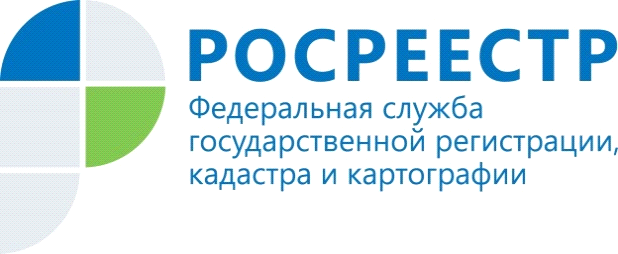                                                                                                                          интервью на ТВКАНДАЛАКШСКИЙ ОТДЕЛ УПРАВЛЕНИЯ РОСРЕЕСТРА ПО МУРМАНСКОЙ ОБЛАСТИ ИНФОРМИРУЕТКак воспользоваться  «гаражной амнистией»         Участники гражданского оборота постоянно сталкиваются с проблемой реализации своего права на владение, пользование и распоряжение  недвижимым имуществом, права на которое не  зарегистрировано в Едином государственном реестре недвижимости (ЕГРН). Огромный массив гаражей до сих пор остается вне правового поля именно по причине отсутствия сведений о строениях в ЕГРН. Для легализации гаражей и оформления права собственности на них и земельные участки, на которых они расположены, был принят специальный федеральный закон, который вступил в силу1 сентября 2021 года. Этим законом и  регулируется так называемая «гаражная амнистия».       На  актуальные вопросы по  данной теме отвечает заместитель начальника Кандалакшского межмуниципального отдела Управления Росреестра по Мурманской области Светлана Микитюк.Какие гаражи можно будет оформить по этому закону?       Гаражная амнистия – это упрощенный порядок оформления права собственности на земельный участок и гараж, расположенный на нем. Законом сделан акцент на гараж как капитальное строение, возведенное до 30 декабря 2004 года. Как правило, это гаражи советского периода, которые люди получали от государства, организаций либо была предоставлена земля под их строительство. Капитальное строение является объектом недвижимости, который отличается от движимых вещей тем, что его перемещение без несоразмерного ущерба назначению невозможно. Право собственности на капитальные гаражи регистрируется одновременно с правом собственности на земельный участок под ним. Под некапитальными гаражами оформить право собственности можно только на земельный участок.         Не попадают под «гаражную амнистию» самовольные постройки и подземные гаражи при многоэтажках и офисных комплексах, а также гаражи, возведённые после вступления в силу Градостроительного кодекса РФ.Кто может обратиться в уполномоченный орган?        Гражданин-владелец, его наследник, добросовестный приобретатель гаража, т.е. гражданин, имеющий документы, свидетельствующие о принадлежности гаража именно ему. На какой срок установлено действие амнистии?     На 5 лет - с 1 сентября 2021 до 1 января 2026 года.Куда и с какими документами можно обратиться гражданину? Уполномоченный орган определяется в зависимости от принадлежности земельного участка (земли), на котором расположен гараж, к той или иной форме государственной собственности, а именно:- для земель федеральной собственности - это уполномоченный федеральный орган исполнительной власти (например, территориальный орган Росимущества, Министерство обороны РФ);- для собственности Мурманской области – Министерство имущественных отношений Мурманской области;- для земель муниципальной собственности и земель, государственная собственность на которые не разграничена - администрация по месту нахождения гаража.      На территории Кандалакшского,  Ковдорского, Терского  районов, а также в городе Полярные Зори с подведомственной территорией  гаражи расположены,  как правило, на землях, государственная собственность на которые не разграничена. Следовательно, гражданам со всеми имеющимися документами на гараж и землю под ним следует, в первую очередь, обращаться в орган местного самоуправления. Обязательно должен быть представлен документ, подтверждающий факт возведения, владения гаражом либо предоставления земельного участка под гараж.Кандалакшский межмуниципальный отдел информирует, что на обслуживаемой территории по вопросам  гаражной амнистии можно обращаться в следующие органы местного самоуправления:Ковдорский районг. Ковдор, пл. Ленина, 1кабинет № 6/1, тел. (8 815 35) 502-42 (503) – Кондратьева Ксения Константиновна кабинет №6/2 тел. (8 815 35) 502-42 (500) – Ридванский Евгений АнатольевичПриемные дни: вторник, четверг;  14.00-17.00; без предварительной записи;Кандалакшский районг. Кандалакша, ул. Первомайская, 34 Кабинет № 201, (8 815 33) 9-30-46 - Синельщикова Лидия ВасильевнаПриемные дни: понедельник, пятница 9.00.-13.00; вторник, четверг  14.00-17.00По предварительной записи, запись по телефонам , (8 815 33) 9-30-46; , (8 815 33) 9-24-53гп.Зеленоборский, с.Алакуртти, с. Зареченскг. Кандалакша, ул. Первомайская, 34 Кабинет № 210, (8 815 33) 9-23-64  -  Деревцова Светлана НиколаевнаПриемные дни: понедельник – четверг 9.00-17.00, пятница 9.00 – 16.00, перерыв 13.00 – 14.00; без предварительной записиТерский районпгт Умба, ул. Дзержинского, 42кабинет № 15, (8 815 59)5-13-36 – Макарчук Ирина Михайловнапонедельник – четверг 8.30-17.00, пятница 8.30-15.30, перерыв 12.00-13.00; без предварительной записиг. Полярные Зори  с подведомственной территориейг. Полярные Зори, ул. Сивко, д. 3,  вход с торца (отдел имущественных  отношений)Кабинет № 5  (8 815 32)7-22-59  - Карасова Валентина Сергеевна,  Толина Евгения Константиновна Приемные дни:  вторник, четверг  9.00 – 17.30, перерыв 13-14, без предварительной записи Контакты для СМИ: Микитюк Светлана Ивановна,тел. (81533) 9-72-80, факс (81533) 9-51-07, e-mail: kandalaksha_51@r51.rosreestr.ruПросим об опубликовании  данной информации уведомить по электронной почте: 51_upr@rosreestr.ru